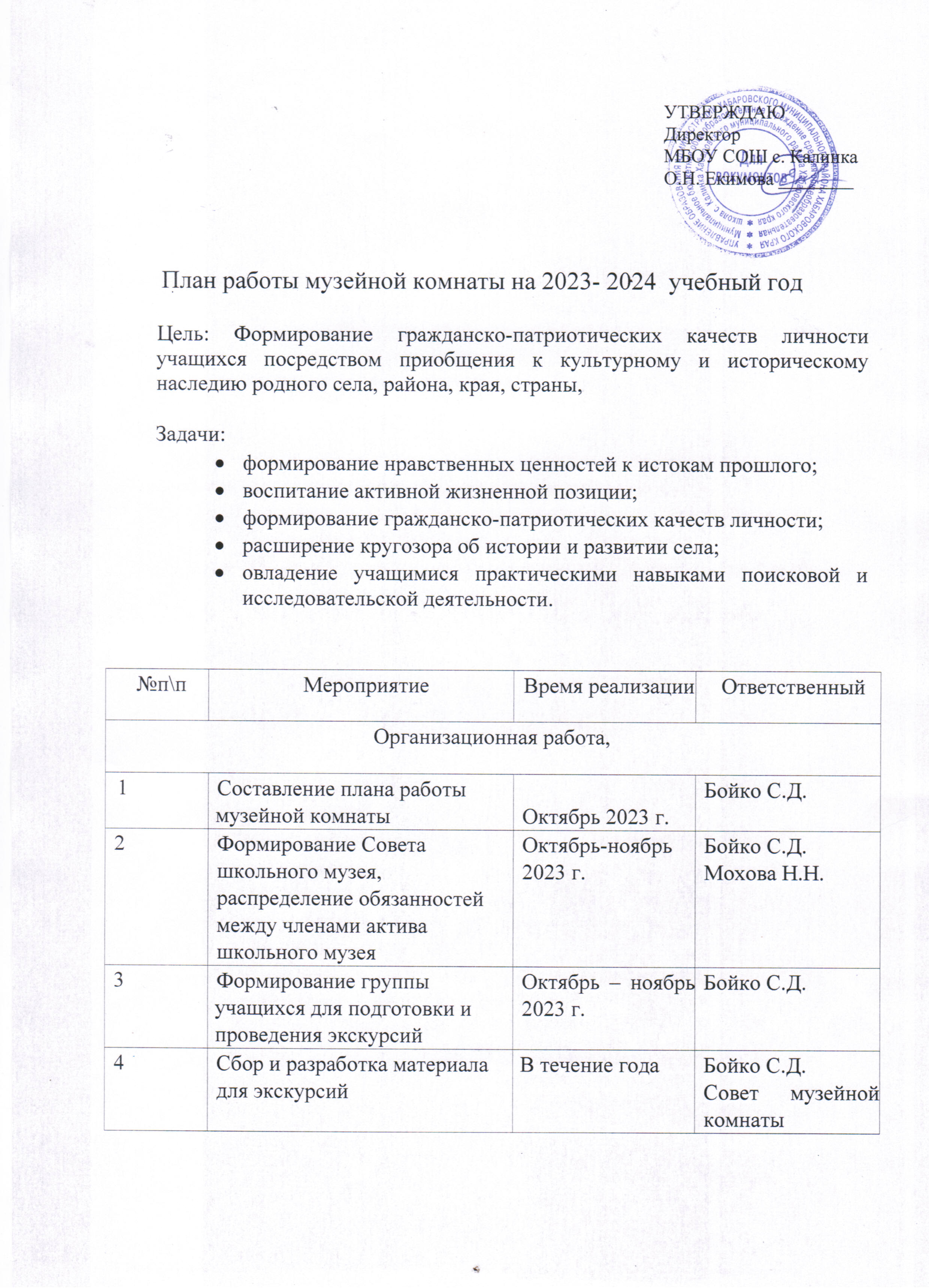 Учет и хранение фонда музея.Учет и хранение фонда музея.Учет и хранение фонда музея.1Ведение документации музейной комнатыВ течение годаБойко С.Д.2Сбор, оформление и систематизация музейного материалаВ течение годаБойко С.Д.зРабота с фондом музейной комнатыВ течение годаБойко С.Д.4Продолжить работу по «Книге памяти»В течение годаБойко С.Д.Экспозиционно - оформительская работа.Экспозиционно - оформительская работа.Экспозиционно - оформительская работа.1Обновление экспозиции музейной комнатыВ течение годаБойко С.Д.Совет музейной комнаты2Дополнение и расширение экспозиции за счет новых материаловВ течение годаБойко С.Д.Совет музейной комнатызВыпуск информационных листков к знаменательным датамВ течение годаБойко С.Д.Цымбал А.С.Экскурсионно - массовая работаЭкскурсионно - массовая работаЭкскурсионно - массовая работа1Разработать экскурсии:«История нашей школы»«10 участок»Октябрь-декабрьСовет музейной комнаты2Ознакомительная экскурсия «Что такое музей?» для 1 классаянварьБойко С.Д.Экскурсоводы3«Аэродром 10 участка»февральБойко С.Д.Экскурсоводы4Подготовка экскурсоводов для проведения экскурсийВ течение годаСовет музейной комнатыПоисково — собирательная работаПоисково — собирательная работаПоисково — собирательная работа1Сбор материала по истории села В течение года	Совет	музейной комнаты2Сбор материала об учителях-ветеранах, работавших в школеВ течение годаСовет музейной комнатызПродолжить сбор материала о выпускниках школы,В течение годаСове музейной 	комнаты4Продолжить сбор материалов по участникам СВО В течение годаСовет муз комнатыУчебно-воспитательная работаУчебно-воспитательная работаУчебно-воспитательная работа1Организация работы по уходу за памятником односельчанам, погибшим в годы Великой Отечественной войны.В течение годаСовет музейной комнаты2Участие в подготовке и проведении Вахты памяти, посвященной Дню Победы.В течение годаСовет музейной комнаты3Создание и защита презентаций и проектов по теме: «История моей школы»;В течение годаСовет музейной комнаты